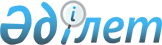 Қазақстан Республикасы Үкіметінің жанындағы консультативтік-кеңесші органдардың кейбір мәселелері туралыҚазақстан Республикасы Премьер-Министрінің 2020 жылғы 11 наурыздағы № 47-ө өкімі
      1. "Қазақстан Республикасы Үкіметінің жанынан Экспорттық саясат жөнінде кеңес құру туралы" Қазақстан Республикасы Премьер-Министрінің 2017 жылғы 31 наурыздағы № 40-ө өкіміне мынадай өзгерістер мен толықтыру енгізілсін:
      Қазақстан Республикасы Үкіметінің жанындағы Экспорттық саясат жөніндегі кеңестің құрамында:
      "Қазақстан Республикасының Инвестициялар және даму вице-министрі, хатшы" деген жол мынадай редакцияда жазылсын:
      "Қазақстан Республикасының Сауда және интеграция вице-министрі, хатшы";
      "Қазақстан Республикасының Цифрлық даму, қорғаныс және аэроғарыш өнеркәсібі министрі" деген жол мынадай редакцияда жазылсын:
      "Қазақстан Республикасының Цифрлық даму, инновациялар және аэроғарыш өнеркәсібі министрі";
      "Қазақстан Республикасының Цифрлық даму, инновациялар және аэроғарыш өнеркәсібі министрі" деген жолдан кейін мынадай мазмұндағы жолмен толықтырылсын:
      "Қазақстан Республикасының Сауда және интеграция министрі";
      көрсетілген өкіммен бекітілген Қазақстан Республикасы Үкіметінің  жанындағы Экспорттық саясат жөніндегі кеңес туралы ережеде:
      4-тармақ мынадай редакцияда жазылсын:
      "4. Қазақстан Республикасының Сауда және интеграция министрлігі Кеңестің жұмыс органы болып табылады.".
      2. "Экспортты дамыту мен экспортты мемлекеттік қолдаудың кешенді; жүйесін қалыптастыру мәселелері жөнінде ведомствоаралық комиссия құру туралы" Қазақстан Республикасы Премьер-Министрінің 2019 жылғы 14 мамырдағы № 81-ө өкімінің күші жойылды деп танылсын.
					© 2012. Қазақстан Республикасы Әділет министрлігінің «Қазақстан Республикасының Заңнама және құқықтық ақпарат институты» ШЖҚ РМК
				
      Премьер-Министр

А. Мамин
